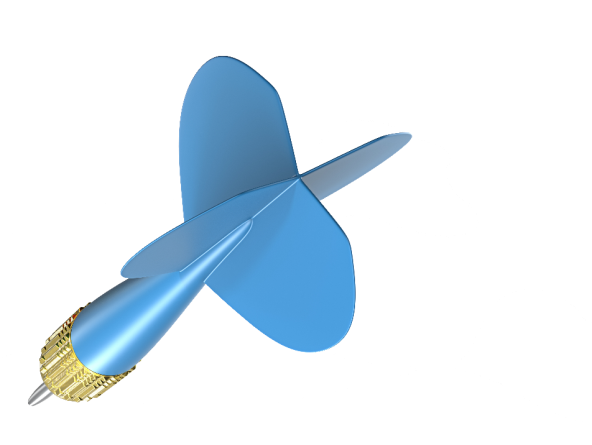 CMARC that is!.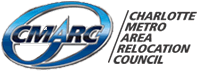 “The benefits of joining CMARC were evident to me after attending one meeting.  Not only does CMARC connect people through networking with corporate and service industry professionals, it contributes to professional development by offering topics and programming that is rich in content about domestic relocation and global mobility trends and practices.”Trish MacDonald
Director, HR Operations Support
AREVA Inc.“Joining CMARC was one of the best decisions I’ve made throughout my career in relocation. The relocation professionals that I’ve had the pleasure of connecting with in CMARC have proven to be great resources. The group is comprised of outstanding corporate HR members along with knowledgeable service providers. They’ve provided educational support which was exceptionally useful while studying for the CRP. They are amongst the brightest minds in the relocation space, offering an engaging networking platform, useful tips, and expertise in the relocation industry.”Kati Keith 
Relocation Specialist, HR Family Dollar Stores, Inc.